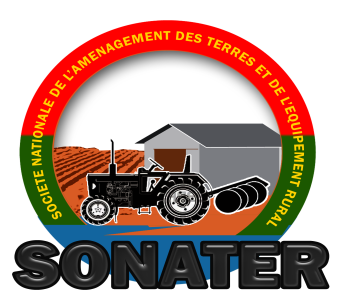 Le présent Plan de Passation des Marchés (PPM) de la Société Nationale de l’Aménagement des Terres et de l’Equipement Rural (SONATER), gestion 2022 est un document relatif à la passation des marchés, établi sur la base du projet de programme d’activités et du projet de budget 2022. Il est structuré comme suit : procédures relatives aux dépenses « siège » ;procédures relatives aux dépenses « projets » ;procédures relatives à l’exécution des protocoles d’accords. Procédures relatives aux dépenses « siège »Procédures relatives aux dépenses « projets »Procédures relatives à l’exécution des protocoles d’accordsLigne créditN° d’ordreMontant estimé en FCFA et en HTNature de la prestationMode de passationPériode de lancement de l'appel à concurrenceTemps nécessaire pour l'évaluation des offresDate probable de démarrage des prestationsDélai prévisionnel d'exécutionChap.60-Art 601-Par.601201884 462 770Acquisition d’équipements agricoles Appel d’offres ouvert international 01/02/202207 jours10/04/2022150 joursChap.60-Art 604-Par.6043 021 000 000Achat de produits d'entretien Demande de cotation formelle (marché à commande)05/03/20221 jour20/03/202207 joursChap.60-Art 605-Par.60530310 876 000Achat de carburant Entente directe (marché à commande)05/01/2022/20/01/202207 joursChap.62-Art 624-Par.6241042 500 000Entretien et réparation des climatiseurs et des installations électriquesDemande de cotation formelle (marché à commande)25/02/20221 jour25/03/202207 joursChap.62-Art 624-Par.6241052 500 000Réparation des sanitaires-plomberie (contrat à ordre de commande)Demande de cotation formelle05/01/20221 jour20/01/202207 joursChap.62-Art 624-Par.6241063 000 000Entretien et réparation des locaux (Bobo-Dioulasso)Demande de cotation formelle05/01/20221 jour20/01/202207 joursChap.62-Art 624-Par.6243071 287 500Achat de licence : Antivirus ServeurDemande de cotation formelle15/01/20221 jour01/02/202207 joursChap.62-Art 624-Par.6243082 142 000Achat de licence SAGE L100Entente directe 10/09/2022/01/10/202207 joursChap.62-Art 624-Par.6243091 108 000Maintenance de matériel informatique et de bureau Demande de cotation formelle (marché à commande)15/01/20221 jour01/02/202207 joursChap.62-Art 625-Par.62511103 000 000Assurance multirisque des bâtiments de la SONATER Demande de cotation formelle 22/12/202103 jours01/01/2022360 joursChap.62-Art 625-Par.6252111 560 000Assurance du matériel de transport Demande de cotation formelle 25/09/202203 jours15/10/2022360 joursChap.62-Art 625-Par.62581221 300 000Assurance santéEntente directe15/10/2022/15/11/2022360 joursChap.62-Art 626-Par.62611325 000 000Réalisation d’études sur la filière « mécanisation agricole » et les besoins en équipements agricolesDemande de propositions allégées 15/02/202205 jours02/05/202260 joursChap.62-Art 626-Par.6261148 000 000Réalisation d’études sur le marché des tracteurs au plan national et sur les équipements de préparation des sols, de récolte et de transformation post récolteConsultation de consultants15/03/202203 jours15/05/202260 joursChap.62-Art 627-Par.62720153 000 000Production et diffusion des supports de communication en papier sur les équipements agricoles Consultation de consultants15/01/202203 jours15/03/202245 joursChap.62-Art 627-Par.62721161 000 000 Confection d’imprimés de bureaux Demande de cotation formelle (marché à commande)22/12/20211 jour10/01/202203 joursChap.62-Art 627-Par.6278172 800 000Confection de calendriers, de cartes de vœux et de gadgets publicitairesDemande de cotation formelle25/11/20221 jour20/12202203 joursChap.62-Art 627-Par.6278188 000 000Production et diffusion des supports audio et audio-visuels sur les équipements agricolesConsultation de consultants15/01/202203 jours15/03/202245 joursChap.63-Art 637-Par.6371198 100 000GardiennageDemande de cotation formelle (marché à commande)15/12/20211 jour01/01/2022360 joursChap.63-Art 637-Par.6371203 500 000Assainissement des sites et locauxDemande de cotation formelle15/12/20211 jour01/01/2022360 joursChap.63-Art 638-Par.6381211 000 000Sélection d’un cabinet chargé du recrutement d’un agent  Consultation de consultants15/01/202203 jours15/03/202245 joursChap.63-Art 638-Par.6383225 000 000Pause-caféDemande de cotation formelle (marché à commande)15/12/20211 jour01/01/2022360 joursChap.65-Art 658-Par.6584231 000 000Désinfection des salles d’archives à Dassasgho et au siègeDemande de cotation formelle 15/10/20221 jour30/10/202205 joursChap.21-Art 213248 380 000Acquisition et l’installation d’un logiciel de gestion intégrée (stock, immobilisation, budget, ressources humaines…) Consultation de consultants15/11/20213 jours15/01/202290 joursChap.24-Art 244-Par.244425392 000Acquisition d’un fauteuilDemande de cotation non formelle01/02/20221 jour20/02/202210 joursTotal Montant total « dépenses siège » : 1 009 908 270 francs CFA HT Total Montant total « dépenses siège » : 1 009 908 270 francs CFA HT Total Montant total « dépenses siège » : 1 009 908 270 francs CFA HT Total Montant total « dépenses siège » : 1 009 908 270 francs CFA HT Total Montant total « dépenses siège » : 1 009 908 270 francs CFA HT Total Montant total « dépenses siège » : 1 009 908 270 francs CFA HT Total Montant total « dépenses siège » : 1 009 908 270 francs CFA HT Total Montant total « dépenses siège » : 1 009 908 270 francs CFA HT Total Montant total « dépenses siège » : 1 009 908 270 francs CFA HT Maître d’ouvrage N° d’ordreNature des prestationsMontant prévisionnel en FCFAMode de passation  des marchésPériode de publicationde l’appel à concurrencePériode de remise des offresTemps nécessaire pour l'évaluation des offresDate probable de démarrage des prestationsDélai prévisionnel d'exécutionProjet d'Appui aux Filières Agricoles dans les régions du Sud-Ouest, des Hauts-Bassins, des Cascades et de la Boucle du Mouhoun(PAFA-4R)01Réalisation des travaux d’aménagement de 200 hectares de périmètres maraichers irrigués par système goutte à goutte 2 440 000 000Appel d’offres ouvert international01/02/202201/03/202207 jours01/04/2022180 joursProjet d'Appui aux Filières Agricoles dans les régions du Sud-Ouest, des Hauts-Bassins, des Cascades et de la Boucle du Mouhoun(PAFA-4R)02Suivi-contrôle à pied d’œuvre de la réalisation des travaux d’aménagement de 200 hectares de périmètres maraichers irrigués par système goutte à goutte 61 300 000Manifestation d’intérêt suivie d’une demande de propositions01/02/202215/02/202207 jours15/03/2022210 joursProjet d'Appui aux Filières Agricoles dans les régions du Sud-Ouest, des Hauts-Bassins, des Cascades et de la Boucle du Mouhoun(PAFA-4R)Montant des fonds délégués PAFA-4R : 2 501 300 000 francs CFA HTMontant des fonds délégués PAFA-4R : 2 501 300 000 francs CFA HTMontant des fonds délégués PAFA-4R : 2 501 300 000 francs CFA HTMontant des fonds délégués PAFA-4R : 2 501 300 000 francs CFA HTMontant des fonds délégués PAFA-4R : 2 501 300 000 francs CFA HTMontant des fonds délégués PAFA-4R : 2 501 300 000 francs CFA HTMontant des fonds délégués PAFA-4R : 2 501 300 000 francs CFA HTMontant des fonds délégués PAFA-4R : 2 501 300 000 francs CFA HTMontant des fonds délégués PAFA-4R : 2 501 300 000 francs CFA HTProjet d’Urgence de Développement Territorial et de Résilience (PUDTR)03Réalisation des travaux d’aménagement de 380 ha de bas-fonds dans les régions de la Boucle du Mouhoun et de l’Est1 900 000 000Appel d’offres restreint accéléré (Procédures Banque mondiale)15/01/202201/02/20227 jours20/02/202205 moisProjet d’Urgence de Développement Territorial et de Résilience (PUDTR)04Réalisation des travaux d’aménagement de 50 ha de périmètres maraichers dans les régions de la Boucle du Mouhoun et de l’Est2 250 000 000Appel d’offres restreint accéléré (Procédures Banque mondiale)05/01/202220/01/20227 jours15/02/202205 moisProjet d’Urgence de Développement Territorial et de Résilience (PUDTR)05Réalisation de neuf (09) adductions d’eau potable (AEP) dans les régions de la Boucle du Mouhoun et de l’Est1 350 000 000Appel d’offres restreint accéléré (Procédures Banque mondiale)15/02/202201/03/20227 jours25/03/202205 moisProjet d’Urgence de Développement Territorial et de Résilience (PUDTR)Montant des fonds délégués PUDTR : 5 500 000 000 francs CFA TTCMontant des fonds délégués PUDTR : 5 500 000 000 francs CFA TTCMontant des fonds délégués PUDTR : 5 500 000 000 francs CFA TTCMontant des fonds délégués PUDTR : 5 500 000 000 francs CFA TTCMontant des fonds délégués PUDTR : 5 500 000 000 francs CFA TTCMontant des fonds délégués PUDTR : 5 500 000 000 francs CFA TTCMontant des fonds délégués PUDTR : 5 500 000 000 francs CFA TTCMontant des fonds délégués PUDTR : 5 500 000 000 francs CFA TTCMontant des fonds délégués PUDTR : 5 500 000 000 francs CFA TTCProgramme du projet de Développement Agricole dans la zone de Soum  (PDA-SOUM) 06Réalisation des travaux complémentaires de fourniture et de réalisation d’ouvrages électromécaniques1 400 000 000Appel d’offres ouvert international 20/12/202105/02/20227 jours15/03/202205 moisProgramme du projet de Développement Agricole dans la zone de Soum  (PDA-SOUM) 07Suivi-contrôle des travaux complémentaires de fourniture et de réalisation d’ouvrages électromécaniques123 809 524Manifestation d’intérêt suivi d’une demande de propositions 20/12/202105/01/20227 jours20/02/202206 moisProgramme du projet de Développement Agricole dans la zone de Soum  (PDA-SOUM) Montant des fonds délégués PDA-SOUM : 1 523 809 524   francs CFA TTC Montant des fonds délégués PDA-SOUM : 1 523 809 524   francs CFA TTC Montant des fonds délégués PDA-SOUM : 1 523 809 524   francs CFA TTC Montant des fonds délégués PDA-SOUM : 1 523 809 524   francs CFA TTC Montant des fonds délégués PDA-SOUM : 1 523 809 524   francs CFA TTC Montant des fonds délégués PDA-SOUM : 1 523 809 524   francs CFA TTC Montant des fonds délégués PDA-SOUM : 1 523 809 524   francs CFA TTC Montant des fonds délégués PDA-SOUM : 1 523 809 524   francs CFA TTC Montant des fonds délégués PDA-SOUM : 1 523 809 524   francs CFA TTC Projet de Résilience et de Compétitivité Agricole (PReCA)08Réalisation des travaux de construction de la ligne haute tension de Bissan720 000 000Appel d’offres ouvert national (Procédures Banque mondiale)01/04/202201/05/20227 jours20/05/202204 moisProjet de Résilience et de Compétitivité Agricole (PReCA)09Réalisation  des travaux d'aménagement de 1 500 ha de périmètres irrigués à Bissan12 700 000 000Appel d’offres ouvert international (Procédures Banque mondiale)01/06/202215/07/20227 jours01/11/202213 moisProjet de Résilience et de Compétitivité Agricole (PReCA)10Réalisation des travaux de réhabilitation de 450 ha et d'extension de 77 ha de la plaine aménagée de Bazon2 570 000 000Appel d’offres ouvert international (Procédures Banque mondiale)25/01/202210/03/20227 jours01/05/202206 moisProjet de Résilience et de Compétitivité Agricole (PReCA)11Réalisation des travaux d'aménagement de 300 ha de périmètres irrigués autour du barrage de Dourou3 000 000 000Appel d’offres ouvert international (Procédures Banque mondiale)01/03/202215/04/20227 jours01/11/202207 moisProjet de Résilience et de Compétitivité Agricole (PReCA)12Réalisation des travaux d'aménagement de 1 070 ha de périmètres irrigués à Dangoumana10 700 000 000Appel d’offres ouvert international (Procédures Banque mondiale)01/06/202215/07/20227 jours01/11/202213 moisProjet de Résilience et de Compétitivité Agricole (PReCA)13Réalisation des travaux d'aménagement de 1 100 ha de bas-fonds à Sindou et à Lemouroudougou3 500 000 000Appel d’offres ouvert international (Procédures Banque mondiale) 15/02/202210/03/20227 jours01/11/202212 moisProjet de Résilience et de Compétitivité Agricole (PReCA)14Suivi-contrôle des travaux de construction de la ligne haute tension de Bissan40 000 000Qualification de Consultants (Procédures Banque mondiale)01/04/202216/04/20227 jours20/05/202205 moisProjet de Résilience et de Compétitivité Agricole (PReCA)15Suivi-contrôle des travaux de réhabilitation de 450 ha et d'extension de 77 ha de la plaine aménagée de Banzon154 200 000Manifestation d’intérêt suivie de demande de propositions 25/01/202210/02/20227 jours01/05/202207 moisProjet de Résilience et de Compétitivité Agricole (PReCA)16Suivi-contrôle des travaux d'aménagement de 300 ha de périmètres irrigués autour du barrage de Dourou180 000 000Manifestation d’intérêt suivie de demande de propositions01/03/202216/03/20227 jours01/11/202208 moisProjet de Résilience et de Compétitivité Agricole (PReCA)17Suivi-contrôle des travaux d'aménagement de 1 070 ha de périmètres irrigués à Dangoumana642 000 000Manifestation d’intérêt suivie de demande de propositions 01/06/202216/06/20227 jours01/11/202214 moisProjet de Résilience et de Compétitivité Agricole (PReCA)18Suivi-contrôle des travaux d'aménagement de 1 100 ha de bas-fonds à Sindou et à Lemouroudougou210 000 000Manifestation d’intérêt suivie de demande de propositions (Procédures Banque mondiale)15/02/202201/03/20227 jours01/11/202213 moisMontant des fonds délégués PReCA : 34 416 200 000 francs CFA TTCMontant des fonds délégués PReCA : 34 416 200 000 francs CFA TTCMontant des fonds délégués PReCA : 34 416 200 000 francs CFA TTCMontant des fonds délégués PReCA : 34 416 200 000 francs CFA TTCMontant des fonds délégués PReCA : 34 416 200 000 francs CFA TTCMontant des fonds délégués PReCA : 34 416 200 000 francs CFA TTCMontant des fonds délégués PReCA : 34 416 200 000 francs CFA TTCMontant des fonds délégués PReCA : 34 416 200 000 francs CFA TTCMontant des fonds délégués PReCA : 34 416 200 000 francs CFA TTCProjet de Développement Agricole Pensa-Liptougou  (PDA-PL)19Etudes de faisabilité et suivi-contrôle des travaux d’installation de trois unités de valorisation de produits agricoles locaux ainsi que la fourniture d’un camion réfrigéré de transport de produits agricoles416 420 000Manifestation d’intérêt suivie de demande de propositions05/01/202220/01/20227 jours10/04/20222,5 moisProjet de Développement Agricole Pensa-Liptougou  (PDA-PL)20Réalisation des travaux d’installation d’une unité de conservation et de transformation des produits céréaliers98 600 000Appel d’offres ouvert national01/07/202201/08/20227 jours16/08/202205 moisProjet de Développement Agricole Pensa-Liptougou  (PDA-PL)21Réalisation des travaux d’installation d’une unité de transformation de la pomme de terre406 000 000Appel d’offres ouvert national01/07/202201/08/20227 jours16/08/202205 moisProjet de Développement Agricole Pensa-Liptougou  (PDA-PL)22Réalisation des travaux d’installation d’une unité de conditionnement de produits maraichers et achat d’un véhicule spécifique (camion réfrigéré)551 000 000Appel d’offres ouvert national01/07/202201/08/20227 jours16/08/202205 moisProjet de Développement Agricole Pensa-Liptougou  (PDA-PL)Montant des fonds délégués PDA-PL : 1 472 020 000 francs CFA TTCMontant des fonds délégués PDA-PL : 1 472 020 000 francs CFA TTCMontant des fonds délégués PDA-PL : 1 472 020 000 francs CFA TTCMontant des fonds délégués PDA-PL : 1 472 020 000 francs CFA TTCMontant des fonds délégués PDA-PL : 1 472 020 000 francs CFA TTCMontant des fonds délégués PDA-PL : 1 472 020 000 francs CFA TTCMontant des fonds délégués PDA-PL : 1 472 020 000 francs CFA TTCMontant des fonds délégués PDA-PL : 1 472 020 000 francs CFA TTCMontant des fonds délégués PDA-PL : 1 472 020 000 francs CFA TTCTotal MOD45 413 329 524 francs CFA TTC45 413 329 524 francs CFA TTC45 413 329 524 francs CFA TTC45 413 329 524 francs CFA TTC45 413 329 524 francs CFA TTC45 413 329 524 francs CFA TTC45 413 329 524 francs CFA TTC45 413 329 524 francs CFA TTC45 413 329 524 francs CFA TTCLignes CréditN° d’ordreMontant estimé en FCFA et en TTCNature de la prestationMode de passationPériode de lancement de l'appel à concurrenceTemps nécessaire pour l'évaluation des offresDate probable de démarrage des prestationsDélai prévisionnel d'exécution en jours Projet d’Appui Régional à l’Initiative pour l’Irrigation au Sahel - Burkina Faso (PARIIS-BF)Financement : Banque mondiale Projet d’Appui Régional à l’Initiative pour l’Irrigation au Sahel - Burkina Faso (PARIIS-BF)Financement : Banque mondiale Projet d’Appui Régional à l’Initiative pour l’Irrigation au Sahel - Burkina Faso (PARIIS-BF)Financement : Banque mondiale Projet d’Appui Régional à l’Initiative pour l’Irrigation au Sahel - Burkina Faso (PARIIS-BF)Financement : Banque mondiale Projet d’Appui Régional à l’Initiative pour l’Irrigation au Sahel - Burkina Faso (PARIIS-BF)Financement : Banque mondiale Projet d’Appui Régional à l’Initiative pour l’Irrigation au Sahel - Burkina Faso (PARIIS-BF)Financement : Banque mondiale Projet d’Appui Régional à l’Initiative pour l’Irrigation au Sahel - Burkina Faso (PARIIS-BF)Financement : Banque mondiale Projet d’Appui Régional à l’Initiative pour l’Irrigation au Sahel - Burkina Faso (PARIIS-BF)Financement : Banque mondiale Projet d’Appui Régional à l’Initiative pour l’Irrigation au Sahel - Burkina Faso (PARIIS-BF)Financement : Banque mondialeChap.60-Art 604-Par.6041011 500 000 Acquisition de consommables informatiques (marché à commande)Demande de cotation 01/02/20221 jour20/02/2022107 joursChap.60-Art 604- Par.604702 1 500 000 Acquisition de fournitures de bureau (marché à commande)Demande de cotation 01/02/20221 jour20/02/2022107 joursChap.60-Art 605-Par.60530311 944 000Acquisition de carburant (contrat à ordre de commande)Entente directe 01/02/20221 jour20/02/2022107 joursChap.60-Art 605-Par.605604570 000 Achat de petit matériel et outillageDemande de cotation 01/03/20221 jour20/03/202105 joursChap.62-Art 624-Par.6242052 000 000  Entretien - réparations du parc automobile Demande de cotation 01/04/20221 jour20/04/202107 joursChap.63-Art 632-Par.6324061 700 000Formation en utilisation du logiciel CovadisEntente directe15/02/2022-10/02/202207 joursChap.21-Art 213072 600 000Renouvellement de la licence géomensuraEntente directe 15/02/2022-10/02/202210 joursTotal : 21 814 000 francs CFA TTCTotal : 21 814 000 francs CFA TTCTotal : 21 814 000 francs CFA TTCTotal : 21 814 000 francs CFA TTCTotal : 21 814 000 francs CFA TTCTotal : 21 814 000 francs CFA TTCTotal : 21 814 000 francs CFA TTCTotal : 21 814 000 francs CFA TTCTotal : 21 814 000 francs CFA TTCProjet d’Urgence de Développement Territorial et de Résilience (PUDTR)Projet d’Urgence de Développement Territorial et de Résilience (PUDTR)Projet d’Urgence de Développement Territorial et de Résilience (PUDTR)Projet d’Urgence de Développement Territorial et de Résilience (PUDTR)Projet d’Urgence de Développement Territorial et de Résilience (PUDTR)Projet d’Urgence de Développement Territorial et de Résilience (PUDTR)Projet d’Urgence de Développement Territorial et de Résilience (PUDTR)Projet d’Urgence de Développement Territorial et de Résilience (PUDTR)Projet d’Urgence de Développement Territorial et de Résilience (PUDTR)Chap.60-Art 605-Par.6053089 040 000Acquisition de carburant et lubrifiant  Entente directe05/01/2022 -20/01/202207 joursChap.63-Art 632-Par.6324091 700 000Formation des chauffeurs sur la conduite en contexte d'insécuritéQualification de consultant 15/01/202210/02/202207 jours15/02/2022Total : 10 740 000 francs CFA TTCTotal : 10 740 000 francs CFA TTCTotal : 10 740 000 francs CFA TTCTotal : 10 740 000 francs CFA TTCTotal : 10 740 000 francs CFA TTCTotal : 10 740 000 francs CFA TTCTotal : 10 740 000 francs CFA TTCTotal : 10 740 000 francs CFA TTCTotal : 10 740 000 francs CFA TTCProjet de Résilience et de Compétitivité Agricole (PReCA)Projet de Résilience et de Compétitivité Agricole (PReCA)Projet de Résilience et de Compétitivité Agricole (PReCA)Projet de Résilience et de Compétitivité Agricole (PReCA)Projet de Résilience et de Compétitivité Agricole (PReCA)Projet de Résilience et de Compétitivité Agricole (PReCA)Projet de Résilience et de Compétitivité Agricole (PReCA)Projet de Résilience et de Compétitivité Agricole (PReCA)Projet de Résilience et de Compétitivité Agricole (PReCA)Chap.60-Art 604-Par.6041104 200 000Acquisition de consommables informatiques (marché à commande)Demande de cotation 15/01/20221 jour05/02/202207 joursChap.60-Art 604- Par.6047112 400 000Acquisition de fournitures de bureau (marché à commande)Demande de cotation 15/01/20221 jour05/02/202207 joursChap.60-Art 605-Par.60531210 000 000Acquisition de carburant et lubrifiant  (marché à commande)Entente directe15/01/20221 jour05/02/202207 joursChap.62-Art 624-Par.6242133 500 000Entretien et réparation de matériel de transport (marché à commande)Demande de cotation 01/02/202203 jours01/03/202207 joursChap.62-Art 625-Par.6252141 440 000Contractualisation d’une assurance automobileDemande de cotation 01/12/202103 jours01/01/2022360 joursChap.62-Art 625-Par.6252153 700 480Contractualisation d’une assurance professionnelle, patronale et contre les accidentsDemande de cotation 01/12/202103 jours01/01/2022360 joursChap.62-Art 625-Par.6252163 191 161Contractualisation d’une assurance contre les pertes ou dommages Demande de cotation 01/12/202103 jours01/01/2022360 joursChap.63-Art 632-Par.63241715 000 000Exécution de mission par un expert hydrologue Qualification de consultant 20/12/202103 jours01/02/202206 moisChap.63-Art 632-Par.63241845 000 000Exécution de mission par un expert topographe Qualification de consultant 20/12/202103 jours01/02/202218 moisChap.63-Art 632-Par.63241915 000 000Exécution de mission par un expert  pédologue Qualification de consultant 20/12/202103 jours01/02/202206 moisChap.63-Art 632-Par.63242045 000 000Exécution de mission par un expert en Irrigation Qualification de consultant 20/12/202103 jours01/02/202218 moisChap.63-Art 632-Par.63242145 000 000Exécution de mission par un Assistant en suivi environnemental et social Qualification de consultant 20/12/202103 jours01/02/202230 moisChap.63-Art 632-Par.63242221 600 000Exécution de mission de conduite par 02 ChauffeursQualification de consultant 20/12/202103 jours01/02/202224 moisChap.63-Art 633-Par.6330235 000 000Exécution d’une mission de consultant pour le renforcement de capacités en passation des marchés procédures des bailleurs de fonds multilatéraux (Banque mondiale)Qualification de consultant15/01/20223 jours01/03/202210 joursChap.63-Art 633-Par.6330243 750 000Exécution d’une mission de consultant pour la formation en utilisation du logiciel ArcGISQualification de consultant01/02/20223 jours15/03/202210 joursChap.63-Art 633-Par.6330253 750 000Exécution d’une mission de consultant pour la formation en utilisation du logiciel Base de données cartographiquesQualification de consultant20/02/20223 jours15/04/202210 joursChap.21-Art 213265 200 000Acquisition de licence géomensura ou CovadisDemande de cotation01/02/20223 jours01/03/202210 joursChap.21-Art 2132715 050 500Acquisition de logiciel SIGDemande de cotation01/02/20223 jours01/03/202210 joursChap.21-Art 213282 006 000Acquisition de niveau automatique ou numérique + accessoireDemande de cotation01/02/20223 jours01/03/202210 joursChap.24-Art 245-Par.24512950 000 000Acquisition de véhicules pick-upAppel d’offres national 10/01/20223 jours20/02/202260 joursChap.24-Art 244-Par.2442306 650 000Acquisition d’ordinateursDemande de cotation10/01/20223 jours01/03/202221 joursChap.24-Art 244-Par.2441318 000 000Acquisition de mobiliers de bureauDemande de cotation10/01/20223 jours01/03/202215 joursChap.24-Art 244-Par.2444322 800 000Acquisition de matériels de bureau (vidéo projecteur et appareil photo professionnel) Demande de cotation10/01/20223 jours01/03/202215 joursTotal : 317 238 141 francs CFA TTCTotal : 317 238 141 francs CFA TTCTotal : 317 238 141 francs CFA TTCTotal : 317 238 141 francs CFA TTCTotal : 317 238 141 francs CFA TTCTotal : 317 238 141 francs CFA TTCTotal : 317 238 141 francs CFA TTCTotal : 317 238 141 francs CFA TTCTotal : 317 238 141 francs CFA TTCTotal montant pour l’exécution des protocoles d’accords : 349 792 141 francs CFA TTCTotal montant pour l’exécution des protocoles d’accords : 349 792 141 francs CFA TTCTotal montant pour l’exécution des protocoles d’accords : 349 792 141 francs CFA TTCTotal montant pour l’exécution des protocoles d’accords : 349 792 141 francs CFA TTCTotal montant pour l’exécution des protocoles d’accords : 349 792 141 francs CFA TTCTotal montant pour l’exécution des protocoles d’accords : 349 792 141 francs CFA TTCTotal montant pour l’exécution des protocoles d’accords : 349 792 141 francs CFA TTCTotal montant pour l’exécution des protocoles d’accords : 349 792 141 francs CFA TTCTotal montant pour l’exécution des protocoles d’accords : 349 792 141 francs CFA TTCTOTAL GENERAL (I+II+III)  46 773 029 935 francs CFA TTCTOTAL GENERAL (I+II+III)  46 773 029 935 francs CFA TTCTOTAL GENERAL (I+II+III)  46 773 029 935 francs CFA TTCTOTAL GENERAL (I+II+III)  46 773 029 935 francs CFA TTCTOTAL GENERAL (I+II+III)  46 773 029 935 francs CFA TTCTOTAL GENERAL (I+II+III)  46 773 029 935 francs CFA TTCTOTAL GENERAL (I+II+III)  46 773 029 935 francs CFA TTCTOTAL GENERAL (I+II+III)  46 773 029 935 francs CFA TTCTOTAL GENERAL (I+II+III)  46 773 029 935 francs CFA TTC